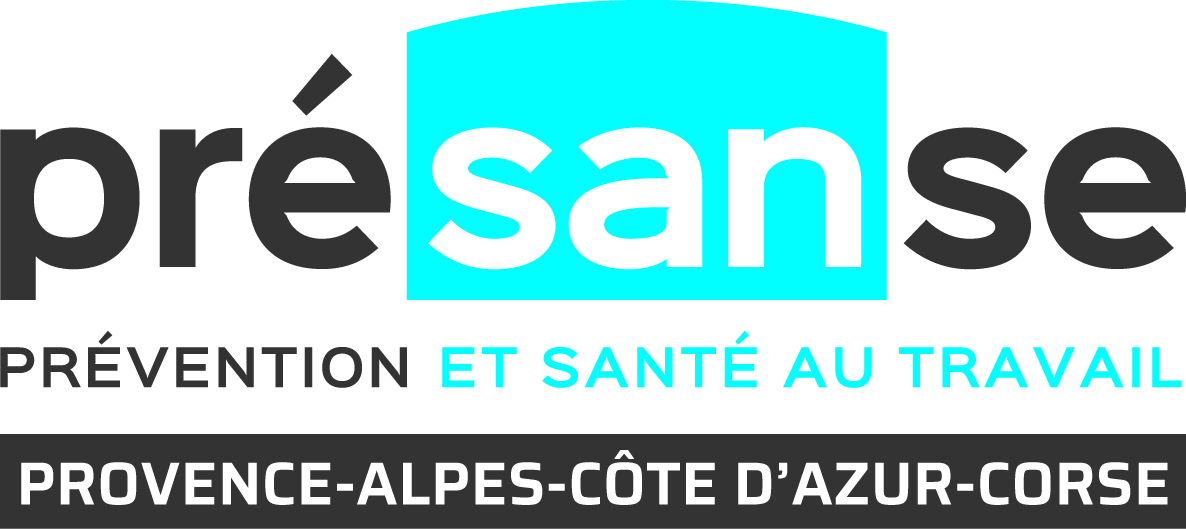 ÉTAT DES LIEUX 
SUR LE RISQUE ROUTIER 
DANS VOTRE ENTREPRISE rDéfinition du risque routier en mission de travail De nombreux salariés sont exposés au risque d’accident de la route car ils consacrent une partie importante  de leur journée de travail à la conduite en effectuant des déplacements dans le cadre d’une mission bien définie par l’entreprise (l’art. L 411-1 du Code de la sécurité sociale). Qui dit « risque » dit désormais « évaluation »L’évaluation du risque routier est une obligation légaleEn effet, l’accident de mission est considéré comme un risque professionnel à part entière. Compte tenu de l’obligation générale d’évaluation et de prévention des risques professionnels, le risque routier s’impose à l’employeur qui doit l’inscrire dans le document unique (Décret n°2001-1016 du 5 novembre 2001).Définition du risque routier  trajetDes accidents peuvent se produire à l’occasion d’un déplacement entre le domicile et le lieu de travail, ou entre le lieu de travail et le lieu de restauration habituel. Ces accidents sont considérés comme des accidents du travail. Préparer l’évaluationCette démarche d’évaluation suppose :que la Direction  engage le processus ;qu’une équipe de travail motivée soit mise en place. Elle peut réunir un représentant de la direction, le DRH, le CSE, le responsable du parc, le gestionnaire d’assurances, le médecin du travail, les délégués du personnel ;que le personnel soit associé au projet dont la méthode sera à définir (enquêtes, questionnaires auprès des salariés…).Pour vous aider à commencer cette évaluation, votre médecin du travail  vous propose de remplir ce questionnaire établi grâce à l’aide de l’INRS.Avez-vous :Un Règlement intérieur :Un Document Unique Evrp :Qu’avez-vous noté dans la rubrique du risque routier de votre DU ?État des lieux des déplacements Recenser tous les personnels exposés au risque routier en mission :	Paca0405061383       84Corse2A2B       État des lieux des  véhicules utilisés en mission(1)									taxis et  voitures de remiseambulances et auto écolesvéhicules de transport public de moins de 9 personnes, chauffeur compris véhicules affectés au ramassage scolaireMesurer la sinistralité routière :Déplacement professionnel en mission et trajet / travail sur 3 ans											(D’après Travaux INRS)HorairesAT n° 1 : circonstances de l’accident :lésions :AT n° 2 : circonstances de l’accident :lésions : MANAGEMENT DES DÉPLACEMENTSAvez-vous pensé à :(nc = non concerné)préparer les déplacements ?					oui   non   nc  évaluer les temps de parcours ?				oui   non   nc prendre en compte les conditions de circulation ?           oui   non   nc préconiser un itinéraire ?                                                   	oui   non   nc regrouper géographiquement les déplacements ? 	oui   non   nc  prévoir les temps de chargement et déchargement ?	oui   non   nc prévoir les temps de pause ?					oui   non   nc prévoir une indemnité de découchage ?			oui   non   nc étudier les causes de déplacement et les moyens de les réduire ? 											oui   non   nc         préférer d’autres modes de transport plus sûrs ?(avion, train, transport en commun)oui   non   nc                                  utiliser des moyens alternatifs aux déplacements ?(audio ou visio conférences)oui   non   nc analyser l’activité réelle de conduite de vos salariés ? (réunions, questionnaires pour mieux comprendre dans quelles conditions s’effectuent leurs missions) oui   non   nc OBSERVATIONSMANAGEMENT DES VÉHICULESExiste-t-il des véhicules de service ? 					oui   non  nc Existe-t-il des véhicules de fonction ? 					oui   non   nc Les véhicules sont-ils adaptés aux missions des conducteurs ?	oui   non   nc Les conducteurs sont-ils impliqués dans leur choix ? 		oui   non   nc 	Les véhicules sont-ils dotés :d’un extincteur ? 							oui   non   nc d’un gilet rétro-réfléchissant ? 					oui   non   nc d’un  triangle de signalisation ? 					oui   non   nc d’un freinage ABS ?						oui   non   nc 	Système ESP (équipement d'aide à la conduite destiné à améliorer l'adhérence et la trajectoire de votre véhicule, notamment sur sol mouillé)		oui   non   nc Témoin de surcharge						oui   non   nc d’airbags conducteur et passager ?				oui   non   nc de climatisation ?	         		                         		oui   non   nc d’une direction assistée ?						oui   non   nc d’un limitateur de vitesse ?					oui   non   nc d’un GPS ?								oui   non   nc Les véhicules de l’entreprise sont-ils entretenus régulièrement ?	oui   non   nc Le détail des opérations réalisées sur le véhicule remonte-t-il jusqu’à l’entreprise ? 											oui   non   nc                                                                      Existe-t-il des procédures de vérification ?				oui   non   nc Existe-t-il une rubrique RR et conseil de prudence dans le livret d’accueil des nouveaux embauchés ?								oui   non   nc Y a-t-il un carnet de suivi dans chaque véhicule ?  			oui   non   nc 		Y a-t-il un contrôle de l’entretien des véhicules personnels ?	oui   non   nc Si c’est le cas, vérifier que l’assurance du salarié couvre bien les déplacements professionnels autres que le trajet domicile-travail. L’employeur peut aussi prendre en charge une assurance spécifique pour le salarié qui utilise sa voiture afin qu’il n’est pas de franchise à payer.Les véhicules sont-ils correctement aménagés pour le transport des charges ? oui   non   nc Existe-t-il des moyens d’arrimage des charges ?		        	oui   non   nc Le PTAC des véhicules est-il connu des salariés ?		       	oui   non   nc OBSERVATIONSMANAGEMENT DES COMMUNICATIONS(ou gestion du système de communication embarqué)Avez-vous pensé à :                                                            Doter le salarié d’un téléphone professionnel, avec bluetooth ? oui   non   nc Instaurer  un protocole de communication ?			oui   non   nc Analyser les besoins en communication du salarié  pendant la mission ?oui   non   nc    Analyser les besoins en communication de l’entreprise avec le salarié en mission ?oui   non   nc Définir des solutions alternatives à l’utilisation du portable ?	oui   non   nc OBSERVATIONSMANAGEMENT DES COMPÉTENCESAvez-vous pensé à :Vérifier la validité du permis de conduire de  vos conducteurs ? oui   non   nc 	Demander la surveillance individuelle adaptée (1)  pour vos chauffeurs de nuit ?oui   non   nc Vérifier si la conduite de véhicule est indiquée sur la fiche d’aptitude ?oui   non   nc Instaurer une formation : 						à la sécurité routière 					oui   non   nc spécifique à l’activité de l’entreprise 			oui   non   nc aux premiers secours 					oui   non   nc  aux gestes et postures 					oui   non   nc au calage et arrimage des charges 			oui   non   nc réglementation interne / sinistres 			oui   non   nc autres 							oui   non   nc                                         					Inclure la recherche « alcool /drogues » dans le règlement intérieur oui   non   nc Sensibiliser vos conducteurs au risque « alcool-drogues et conduite »oui   non   nc 
OBSERVATIONS :(1) Visite d’information et de prévention (VIP) avant la prise de poste, puis tous les 3 ans maximum.LISTE DOCUMENTS À FOURNIRLes documents à retrouver sur presanse-pacacorse.org (rubrique « Ressources ») : Livret « Le risque routier professionnel » Livret « Risque routier professionnel & entretien du véhicule »Livret « Substances psychoactives et conduite »Livret « Conseils aux conducteurs »Autre :…………………………………………………………………………………………………………………………………………………………………………………………………………………………………………………………………………………………………………………………………………………………………………………………………………………………………………………………………………………………………………Matériel sur place :                            Vidéo projecteur 		oui             non Ordinateur 			oui             non                          OBSERVATIONS :SalariéFréquence de déplacementSecteurgéographiqueTemps quotidien / conduiteKm moyen annuelEmployéOuvrierTechnicienCadreVéhiculede sociétéVéhicule de fonction Véhicule personnelKm annuel moyen parvéhiculeDeux rouesVéhicules légersUtilitaires légers     < 3,5 TUtilitaires lourds     > 3,5 T  P.L. / T.C.Véhicules B Professionnels (1)Année2016Année2016Année2017Année2017Année2018Année2018MissionTrajetMissionTrajetMissionTrajetNombre de déclarations transmises aux assurances (constats amiables)Nombre de déclarations d’AT sur la route transmises à la CPAMNombre total de journées d’arrêt de travailNombre de blessés (avec arrêt de travail)Accident survenu le matinAccident survenu le soirNombre de décèsNombre total  de PV recensés